       TERENSKA   NASTAVA  UČENIKA  ČETVRTIH RAZREDA -  ZAGREB , 2016.     Učenici četvrtih razreda su 14. prosinca 2016. godine bili na terenskoj nastavi u Zagrebu. Tijekom nastave obišli su neke kulturno – povijesne znamenitosti glavnog grada i zagrebački advent.   Na  početku  smo uživali u  3D animiranom filmu Trolovi,koji nam se jako svidio,jer je bio veseo i poučan.Nakon filma smo šetali zagrebačkim ulicama, koje su nas odvele do Kaptola. Tamo smo razgledali zagrebačku katedralu. Čuli smo i pucanj gričkog topa. U katedrali smo se pomolili i vidjeli njenu zanimljivu unutrašnjost.Saznali smo da je to najviša zgrada u Hrvatskoj. Potom smo   kroz  Kamenita vrata stigli do Gornjeg grada. Tamo smo na Trgu svetoga Marka vidjeli sve ono o čemu smo učili na satovima prirode i društva. Crkva svetog Marka, zgrade Hrvatskog  sabora i Hrvatske vlade bile su ispred nas. Znatiželjno smo ih promatrali i obilazili oko njih. Uskoro smo stigli i do Kule Lotrščak iz koje smo još u podne čuli pucanj topa. Uspinjačom smo se spustili do Ilice. Zagrebačke ulice su  nas odvele do Zrinjevca, na kojem smo vidjeli prigodne štandove ,a i zapjevali   smo  Zvončiće sa djedom Mrazom. Adventski ugođaj  u Zagrebu nije zaobišla niti šetnja po Trgu bana Josipa Jelačića, dok nas je ban Jelačić  promatrao sa svoga konja. Na kraju smo posjetili Mc Donalds.        Na kraju terenske nastave svi smo bili umorni, ali i zadovoljni. Tijekom povratka , u autobusu smo se družili i pjevali. Svima nam je bilo jako lijepo.                                                                 Klara Čarapar, 4. a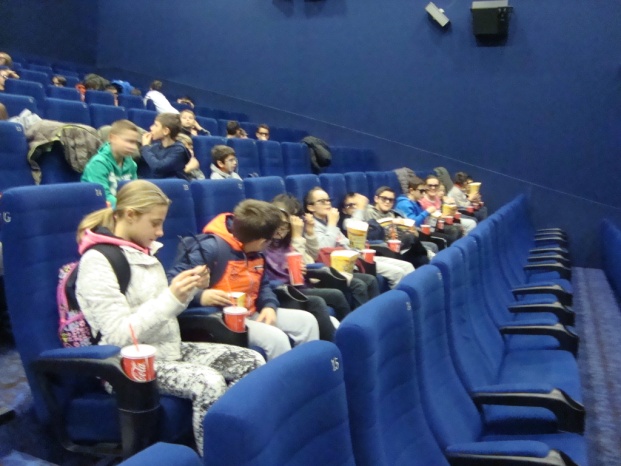 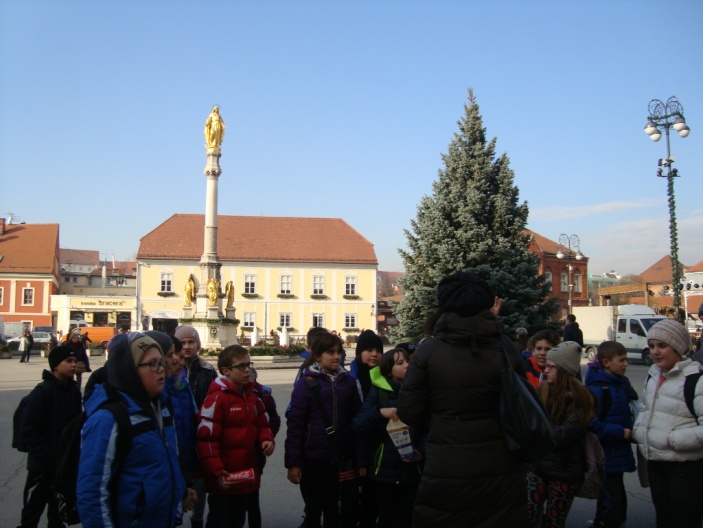 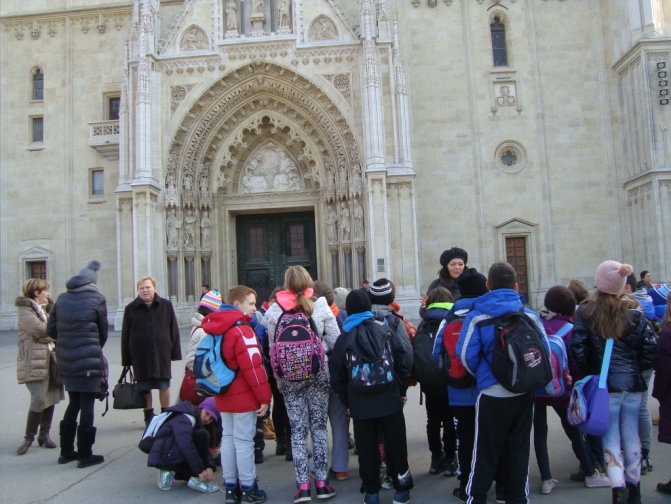 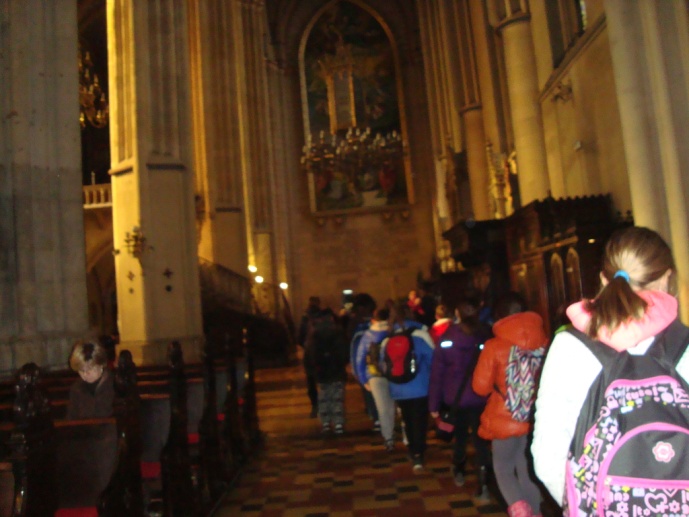 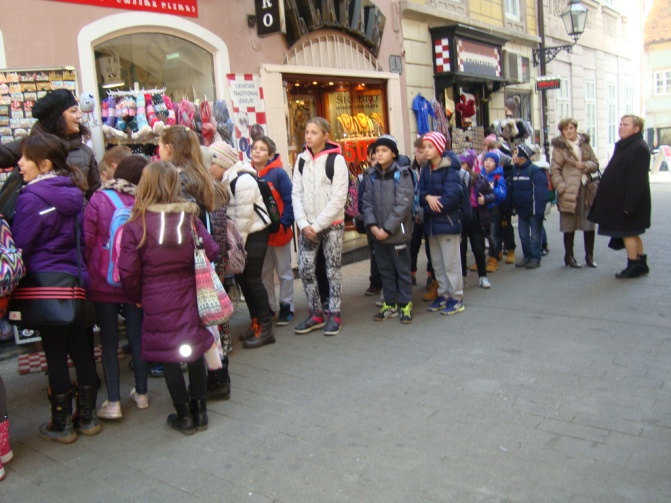 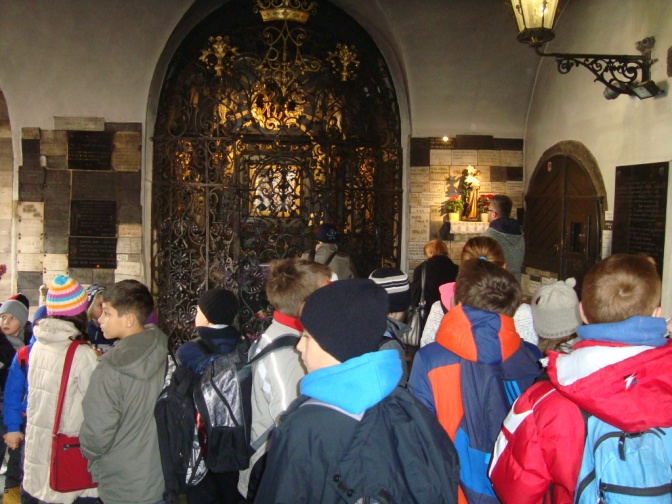 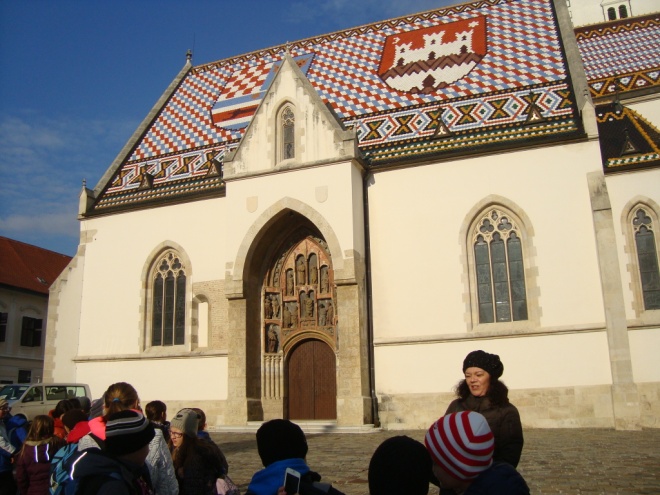 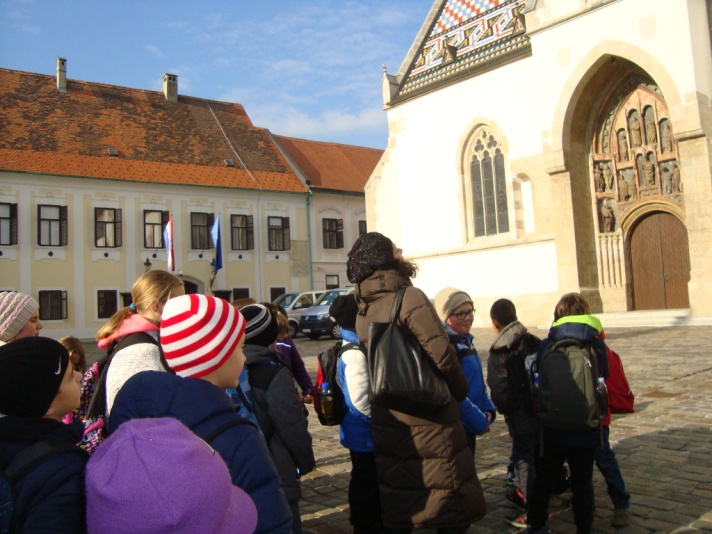 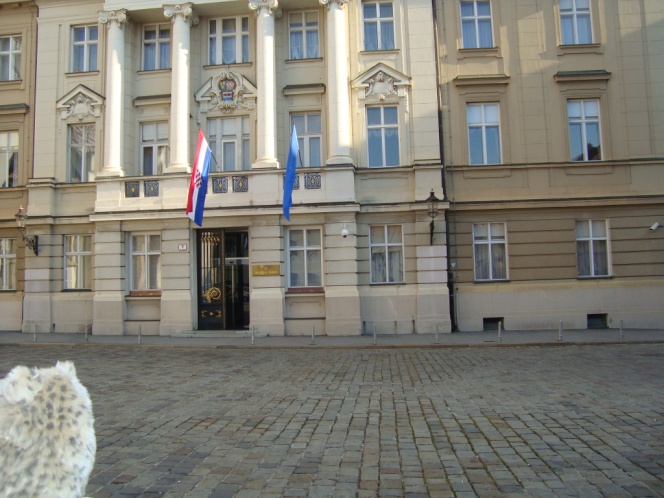 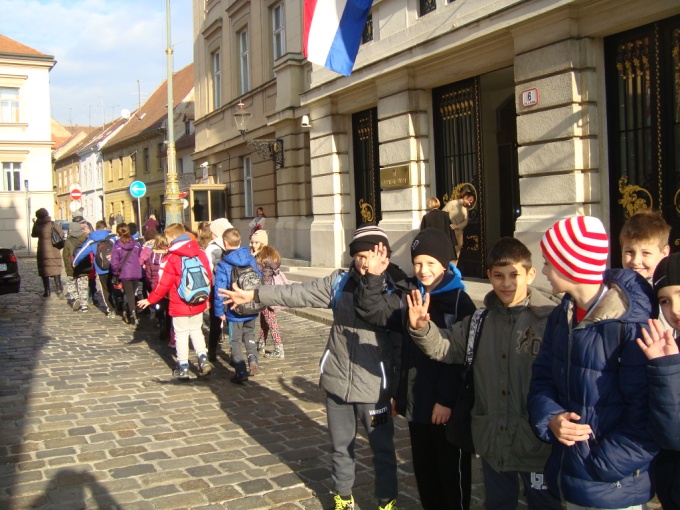 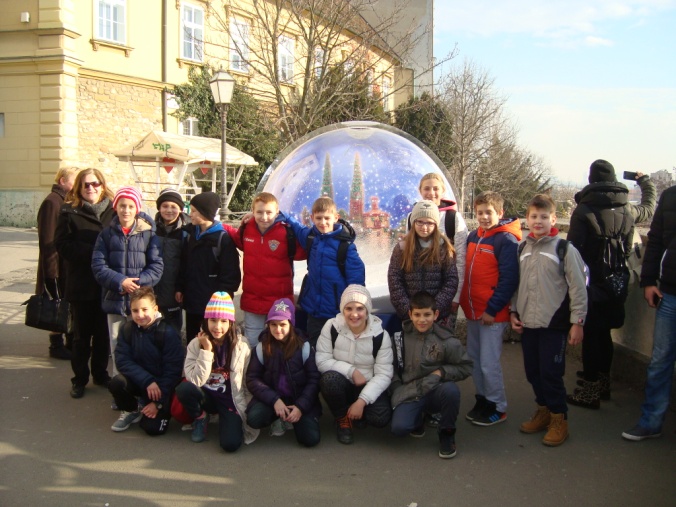 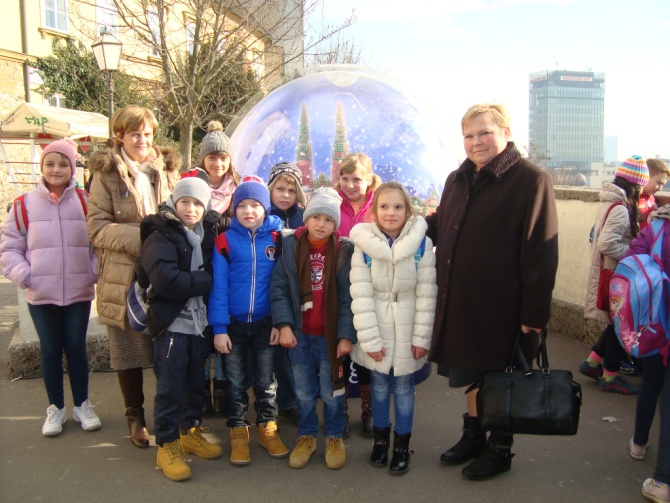 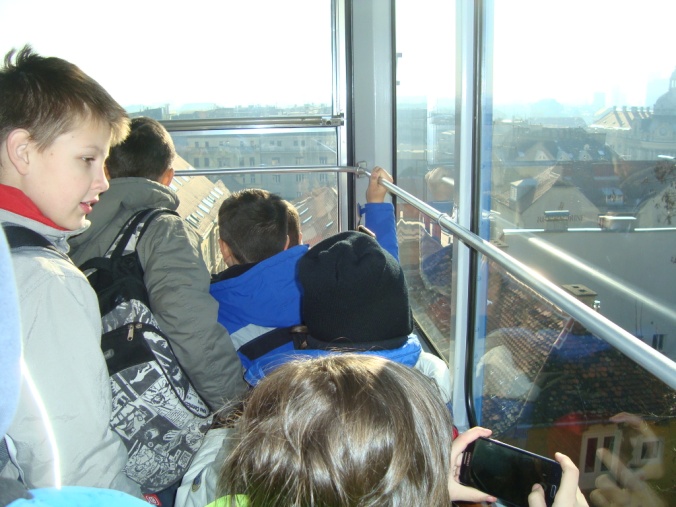 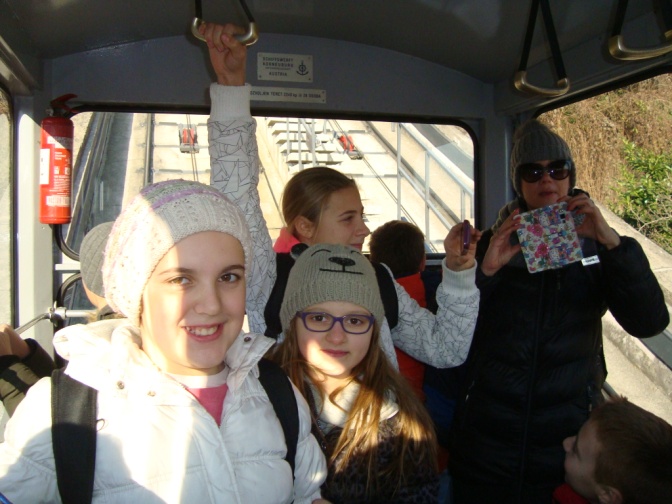 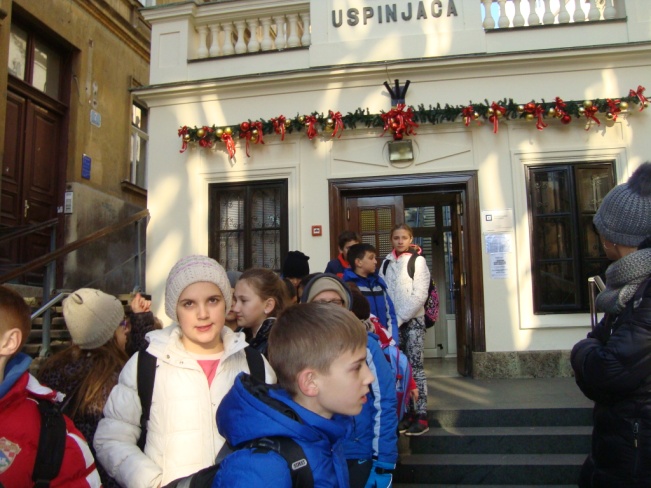 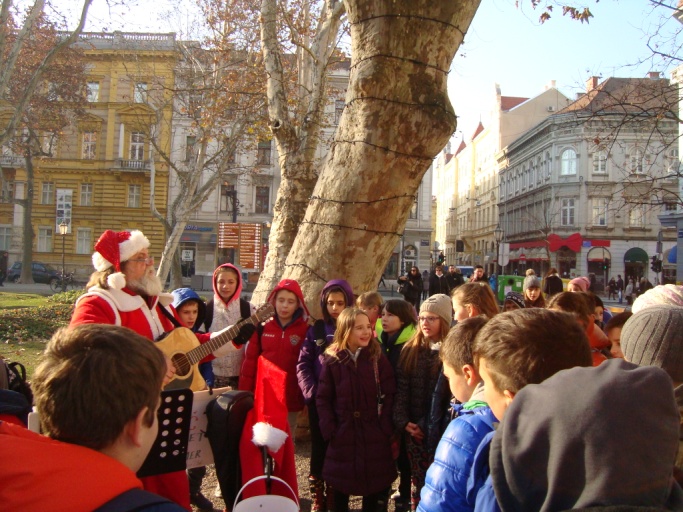 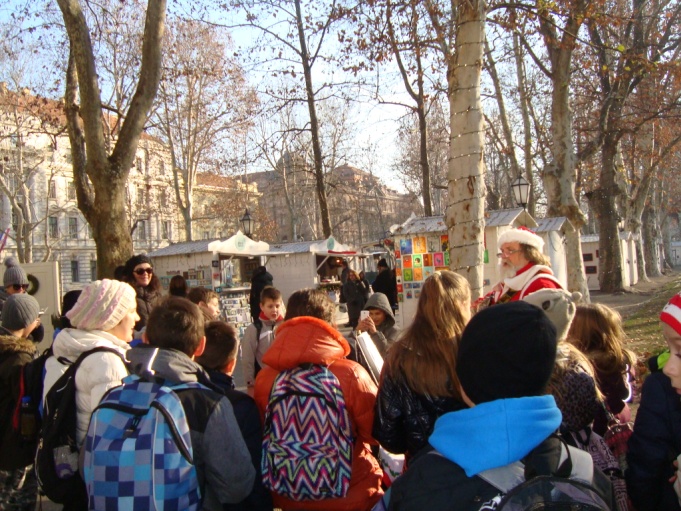 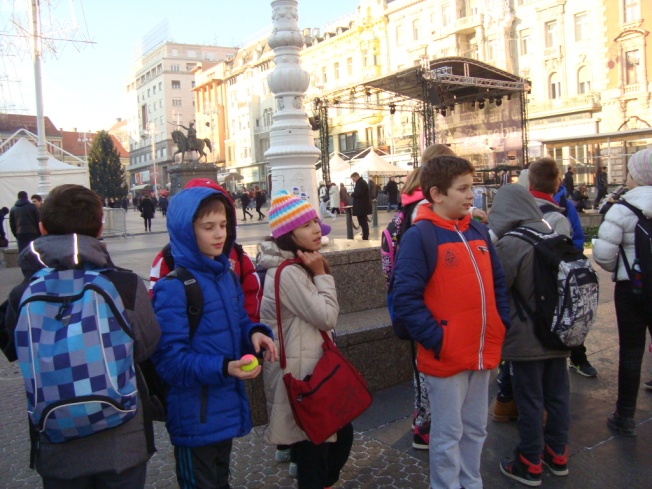 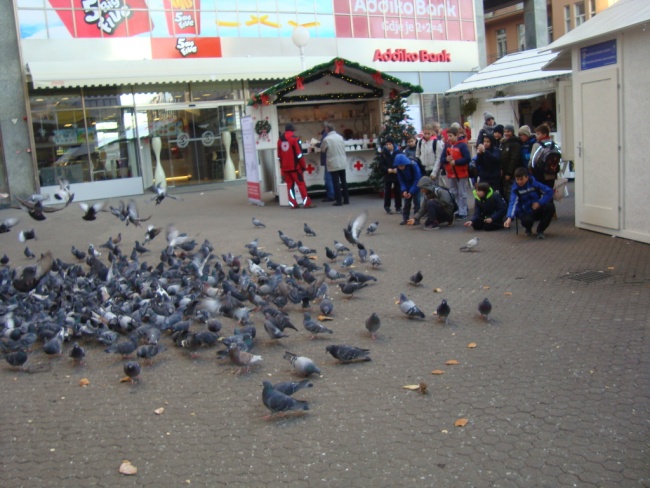 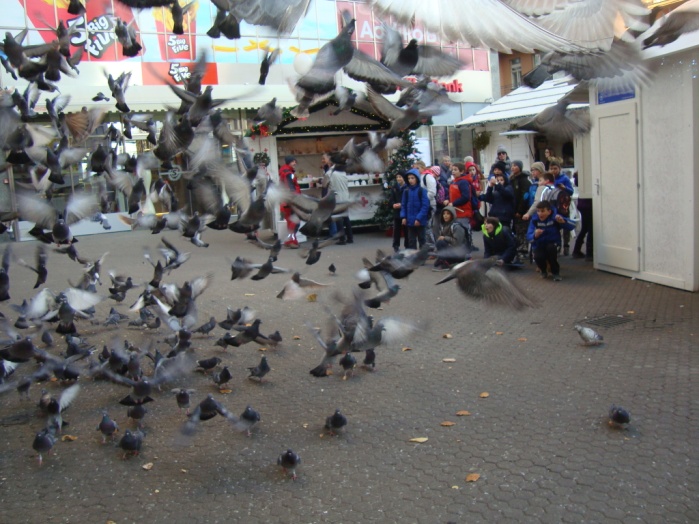 